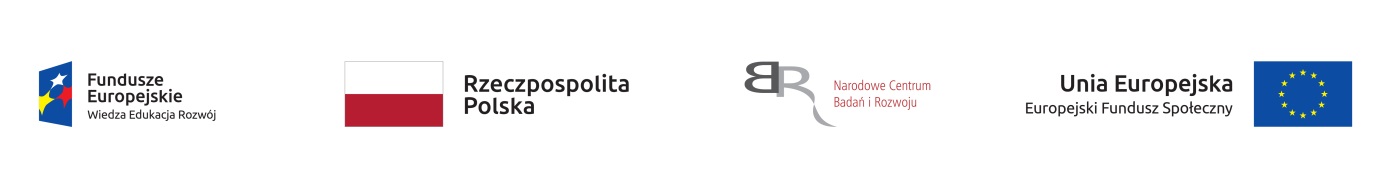 Regulamin rekrutacji uczestników na warsztaty pn. Lider przedsiębiorczościw ramach projektu  „P erspektywy    W spółpraca    S ynergia    Z arządzanie   w Tarnowie§ 1Podstawy realizacji Projekt pt. „P erspektywy, W spółpraca S ynergia Z arządzanie w Tarnowie”,  współfinansowany jest  przez Unię Europejską ze środków Europejskiego Funduszu Społecznego w ramach Programu Operacyjnego Wiedza Edukacja Rozwój. Projekt realizowany w ramach konkursu Narodowego Centrum Badań i Rozwoju z III Osi priorytetowej: Szkolnictwo wyższe dla gospodarki i rozwoju; Działanie 3.5 Kompleksowe programy szkół wyższych. Nr umowy o dofinansowanie projektu:  POWR.03.05.00-00-Z087/17-00.Projekt realizowany jest przez Państwową Wyższą Szkołę Zawodową w Tarnowie.Warsztaty Lider przedsiębiorczości realizowane są w ramach zadania nr 7. Moduł podnoszenia kompetencji. Lider przedsiębiorczości.§ 2Definicje i pojęcia ogólneWystępujące w Regulaminie pojęcia oznaczają:Realizator projektu – Państwowa Wyższa Szkoła Zawodowa w Tarnowie;Student – student dwóch ostatnich semestrów studiów, V i VI semestru sześciosemestralnych studiów licencjackich (w przypadku studentów z Wydziału Sztuki VI i VII) oraz VI i VII semestru studiów inżynierskich, ubiegający się o udział w projekcie; w wieku 21 – 26 lat, zamieszkujący wieś lub miasto do 150 tys. mieszkańców; Warsztaty – warsztaty pn. Lider przedsiębiorczości, realizowane w wymiarze 30 godzin;Komisja rekrutacyjna – komisja składająca się z Koordynatora warsztatów, Kierownika projektu i 1 Przedstawiciela Władz Realizatora projektu.Uczestnik projektu – Student studiów stacjonarnych, który zostanie zakwalifikowany do udziału w warsztatach i  oświadczy (na piśmie), iż chce brać udział we wskazanym projekcie.§ 3     CeleGłównym celem projektu jest wzrost poziomu kompetencji kluczowych (specjalistycznych, językowych, miękkich) odpowiadających potrzebom gospodarki, rynku pracy i społeczeństwa.Celem zadania nr 7 jest wyposażenie studentów w umiejętności niezbędne do założenia i prowadzenia własnej firmy..Warsztaty realizowane w ramach projektu przyczynią się  do poprawy sytuacji absolwentów PWSZ w Tarnowie na rynku pracy.§ 4Finansowanie Działania w ramach projektu finansowane są:ze środków europejskich w wysokości  84,28 %,ze środków krajowych (dotacji celowej i wkładu własnego Realizatora).Warsztaty dla Uczestników projektu są nieodpłatną formą wsparcia.§ 5Czas trwania Projekt realizowany jest do 31.03.2022 r.Czas udziału w warsztatach dla jednego Studenta wynosi 30 godzin dydaktycznych (realizowanych w dwóch ostatnich semestrach studiów). § 6Rekrutacja Warsztaty adresowane są do studentów wszystkich kierunków kształcenia, dwóch ostatnich semestrów studiów pierwszego stopnia w PWSZ w Tarnowie. Studenci zainteresowani udziałem w warsztatach dokonują zgłoszenia we własnym imieniu. Zgłoszenia można dokonać poprzez uzupełnienie Formularza rekrutacyjnego on-line na stronie internetowej projektu: https://perspektywy.pwsztar.edu.pl  lub osobiście w Biurze Karier, Projektów i Współpracy PWSZ w Tarnowie (budynek C, pok. 300 b).Formularz rekrutacyjny stanowi Załącznik nr 1 do niniejszego Regulaminu. Dostarczenie wypełnionego Formularza rekrutacyjnego jest równoznaczne z akceptacją niniejszego Regulaminu oraz ze zgodą na udział w projekcie. Do udziału w warsztatach mogą zgłaszać się wszyscy zainteresowani studenci. W przypadku zgłoszenia się większej liczby chętnych studentów niż pula miejsc przewidziana na jeden warsztat (18 osób) Komisja rekrutacyjna dokona opracowania listy rankingowej z uwzględnieniem średniej arytmetycznej ocen uzyskanych za poprzedni rok akademicki (2019/2020). Jeżeli dwie osoby będą miały identyczną średnią za rok 2019/2020 o zaproszeniu na warsztaty decydować będzie średnia arytmetyczna za rok akademicki 2018/2019.Informacje o zakwalifikowaniu się / bądź nie zakwalifikowaniu  się do projektu na warsztaty zostaną przesłane indywidualnie, na adres mailowy podany przez Studenta na Formularzu rekrutacyjnym. Decyzje Komisji rekrutacyjnej są ostateczne. Szczegółowe informacje na temat rekrutacji dostępne są na stronie projektu: https://perspektywy.pwsztar.edu.pl,  w zakładce: Dla studentów, Lider przedsiębiorczości Istnieje również możliwość kontaktu mailowego: perspektywy_kursy@pwsztar.edu.pl, telefonicznego: 14 63 16 590 (telefon do biura) lub osobistego w BKPiW, budynek C, pok.300 b (w wyznaczonych godzinach, podanych na stronie internetowej projektu).§ 7Postanowienia końcoweKażdy z Uczestników projektu zostanie poinformowany o spoczywających na nim obowiązkach wynikających z udziału w projekcie. We wszystkich sprawach nieuregulowanych w niniejszym Regulaminie zastosowanie mają przepisy Kodeksu Cywilnego.					Załącznik nr 1: Formularz rekrutacyjny dla studentaFormularz rekrutacyjny na warsztaty Lider przedsiębiorczościw ramach projektu  „P erspektywy    W spółpraca    S ynergia    Z arządzanie   w Tarnowie”,                         zadanie nr 7. Moduł podnoszenia kompetencji. Lider przedsiębiorczości.Dane Studenta zainteresowanego udziałem w projekcie:Imię i nazwisko: ……………………………………………………………………….Telefon kontaktowy: ……………………………………….………………………….E-mail: ………………………………………………….……………………………..Kierunek studiów: …………………………………………………………………….Semestr: ……………………………………………………………………………….Dane dotyczące średniej ocen uzyskanej w poprzednim roku akademickim.Za poprzedni rok akademicki (2019/2020) uzyskałam/em średnią ocen: …………………………………………………………………………………………(informacja dotycząca wysokości średniej arytmetycznej ocen uzyskanych w poprzednim roku akademickim oraz w roku akademickim 2018/2019będzie weryfikowana wyrywkowo; w przypadku podania nieprawdziwych danych Student zostanie wykluczony z udziału w zajęciach językowych).Deklaruję chęć udziału w warsztatach Lider przedsiębiorczości nabór…………					                       …………………………………………..						                              Data i podpis StudentaOświadczam, iż nie posiadam żadnych wpisów warunkowych   ………………………                                                                                                              ( Data i podpis Studenta ) Oświadczam, iż posiadam wpis warunkowy z              …………………………………..                                                                                                       .………………………                                                                                                               ( Data i podpis Studenta ) Zgodnie z art. 13 ust. 1 i ust. 2 Rozporządzenia Parlamentu Europejskiego i Rady (UE) 2016/679 z dnia 27 kwietnia 2016 r. w sprawie ochrony osób fizycznych w związku z przetwarzaniem danych osobowych i w sprawie swobodnego przepływu takich danych oraz uchylenia dyrektywy 95/46/WE (ogólne rozporządzenie o ochronie danych RODO), (Dz. U. UE L 119, z 4.5.2016, s.1) informuję, iż:Administratorem Pani/Pana danych osobowych jest Rektor Państwowej Wyższej Szkoły Zawodowej w Tarnowie, mający siedzibę w Tarnowie , ul Mickiewicza 8.Dane kontaktowe inspektora ochrony danych: e-mail;  inspektor_odo@pwsztar.edu.pl, tel. 14 6316643.Podane dane osobowe zawarte w formularzu będą przetwarzane w celu prowadzenia ewidencji, sprawozdawczości oraz utrzymywania kontaktu z uczestnikami projektu, na podstawie z art. 9 pkt. 2 lit.b .Pani/Pana dane osobowe będą przekazane Narodowemu Centrum Badań i Rozwoju oraz mogą być przekazane innym odbiorcom uprawnionym przepisami prawa.Dane osobowe zawarte w formularzu będą przechowywane przez  okres uczestnictwa w projekcie oraz 3 lat po jego zakończeniu. Posiada Pani/Pan prawo dostępu do treści swoich danych (oraz otrzymania ich kopii), prawo do sprostowania, zmiany, ograniczenia przetwarzania o dane zbędne dla celu przetwarzania oraz ich usunięcia. Przysługuje Pani/Panu prawo złożenia skargi do organu nadzorczego  - gdy uzna Pani/Pan, iż przetwarzanie Pani/Pana danych osobowych narusza przepisy ogólnego rozporządzenia o ochronie danych osobowych z dnia 27 kwietnia 2016 r. PE i R(UE) .Podanie danych jest dobrowolne, aczkolwiek odmowa ich podania jest równoznaczna z brakiem możliwości udziału w projekcie.    …….................................................………..                                                                                 						               /data i czytelny podpis studenta/